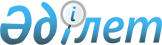 Қазақстан Республикасы Үкіметінің 2000 жылғы 24 қазандағы N 1587 қаулысына толықтыру енгізу туралыҚазақстан Республикасы Үкіметінің 2004 жылғы 18 тамыздағы N 865 Қаулысы

      Қазақстан Республикасының Үкіметі қаулы етеді: 

      1. "Жекешелендіруге жатпайтын мемлекеттік меншік объектілерінің тізбесі туралы" Қазақстан Республикасы Үкіметінің 2000 жылғы 24 қазандағы N 1587 қаулысына (Қазақстан Республикасының ПҮКЖ-ы, 2000 ж., N 43, 513-құжат) мынадай толықтыру енгізілсін: 

      көрсетілген қаулымен бекітілген 2006 жылға дейін акцияларының мемлекеттік пакеттері жекешелендіруге, оның ішінде жекешелендірудің алдын ала сатыларына жатпайтын акционерлік қоғамдардың тізбесі мынадай мазмұндағы 52-жолмен толықтырылсын: 

      "52. "Көлік медициналық қызметі" ААҚ (Алматы қаласы) 34%". 

      2. Осы қаулы қол қойылған күнінен бастап күшіне енеді.        Қазақстан Республикасының 

      Премьер-Министрі 
					© 2012. Қазақстан Республикасы Әділет министрлігінің «Қазақстан Республикасының Заңнама және құқықтық ақпарат институты» ШЖҚ РМК
				